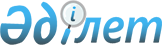 О внесении изменении и дополнении в решение районного маслихата от 14 декабря 2016 года № 8-3 "О районном бюджете на 2017-2019 годы"
					
			Утративший силу
			
			
		
					Решение Жылыойского районного маслихата Атырауской области от 30 июня 2017 года № 11-1. Зарегистрировано Департаментом юстиции Атырауской области 24 июля 2017 года № 3928. Утратило силу решением Жылыойского районного маслихата Атырауской области от 27 марта 2018 года № 18-2
      Сноска. Утратило силу решением Жылыойского районного маслихата Атырауской области от 27.03.2018 № 18-2 (вводится в действие по истечении десяти календарных дней после дня его первого официального опубликования).
      В соответствии с Бюджетным кодексом Республики Казахстан от 4 декабря 2008 года, подпунктом 1) пункта 1 статьи 6 Закона Республики Казахстан от 23 января 2001 года "О местном государственном управлении и самоуправлении в Республике Казахстан" и рассмотрев предложение акимата района об уточнении районного бюджета на 2017-2019 годы, районный маслихат РЕШИЛ:
      1. Внести в решение районного маслихата от 14 декабря 2016 года № 8-3 "О районном бюджете на 2017-2019 годы" (зарегистрированное в реестре государственной регистрации нормативных правовых актов за № 3744, опубликовано в газете "Кен Жылой" 2 февраля 2017 года) следующие изменения и дополнения:
      в пункте 1:
      в подпункте 1):
      цифры "27 053 277" заменить цифрами "27 950 541";
      цифры "24 511 538" заменить цифрами "24 889 202";
      цифры "2 424 830" заменить цифрами "2 848 966". 
      в подпункте 2):
      цифры "28 063 780" заменить цифрами "28 961 044".
      в пункте 4:
      цифры "7 997" заменить цифрами "5 997";
      цифры "15 374" заменить цифрами "19 937".
      в пункте 6:
      цифры "20 129" заменить цифрами "31 604".
      пункт 6 дополнить строками следующего содержания:
      "151 370 тысяч тенге – на приобретение и доставку учебников, учебно-методических комплексов для государственных учреждений образования;
      83 469 тысяч тенге – на содержание учреждений образования;
      4 762 тысяч тенге – на мероприятия по обеспечению ветеринарной безопасности".
      2. Приложение 1 к указанному решению изложить в новой редакции согласно приложению к настоящему решению.
      3. Контроль за исполнением настоящего решения возложить на постоянную комиссию районного маслихата по вопросам бюджета, финансов, экономики и развития предпринимательства (У. Жакашев).
      4. Настоящее решение вводится в действие с 1 января 2017 года. Уточненный бюджет на 2017 год
					© 2012. РГП на ПХВ «Институт законодательства и правовой информации Республики Казахстан» Министерства юстиции Республики Казахстан
				
      Председатель XI сессии
районного маслихата

А. Бешимов

      Секретарь районного маслихата

М. Кенганов
Приложение к решению районного маслихата от 30 июня 2017 года № 11-1Приложение 1 к решению районного маслихата от 14 декабря 2016 года № 8-3 "О районном бюджете на 2017-2019 годы"
Категория 
Категория 
Категория 
Категория 
Сумма

тысяча тенге
Класс
Класс
Класс
Сумма

тысяча тенге
Подкласс
Подкласс
Сумма

тысяча тенге
Наименование
Сумма

тысяча тенге
І. Доходы
27 950 541
1
Налоговые поступления
24889202
01
Подоходный налог
1430241
2
Индивидуальный подоходный налог
1430241
03
Социальный налог
1130000
1
Социальный налог
1130000
04
Налоги на собственность
22073370
1
Налоги на имущество
21775790
3
Земельный налог
64980
4
Налог на транспортные средства
232600
05
Внутренние налоги на товары, работы и услуги
234359
2
Акцизы
22290
3
Поступления за использование природных и других ресурсов
45559
4
Сборы за ведение предпринимательской и профессиональной деятельности
164654
5
Налог на игорный бизнес
1856
08
Обязательные платежи, взымаемые за совершение юридически значимых действий и (или) выдачу документов уполномоченными на то государственными органами или должностными лицами
21232
1
Государственная пошлина
21232
2
Неналоговые поступления
13825
01
Доходы от государственной собственности
8844
1
Поступления части чистого дохода коммунальных государственных предприятий
1253
5
Доходы от аренды имущества, находящегося в государственной собственности
2711
9
Прочие доходы от государственной собственности
4880
06
Прочие неналоговые поступления
4981
1
Прочие неналоговые поступления
4981
3
Поступления от продажи основного капитала
198548
03
Продажа земли и нематериальных активов
198548
1
Продажа земли
104478
2
Продажа нематериальных активов
94070
4
Поступления трансфертов
2848966
02
Трансферты из вышестоящих органов государственного управления
2848966
2
Поступления трансфертов из областного бюджета
2848966
Функциональная группа
Функциональная группа
Функциональная группа
Функциональная группа
Сумма 

тысяча тенге
Администратор бюджетных программ
Администратор бюджетных программ
Администратор бюджетных программ
Сумма 

тысяча тенге
Программа
Программа
Сумма 

тысяча тенге
Наименование
Сумма 

тысяча тенге
ІІ. Расходы
28961044
01
Государственные услуги общего характера
754130
112
Аппарат маслихата района (города областного значения)
23983
001
Услуги по обеспечению деятельности маслихата района (города областного значения)
23076
003
Капитальные расходы государственного органа
907
122
Аппарат акима района (города областного значения)
101573
001
Услуги по обеспечению деятельности акима района (города областного значения)
77508
003
Капитальные расходы государственного органа
24065
123
Аппарат акима района в городе, города районного значения, поселка, села, сельского округа
361911
001
Услуги по обеспечению деятельности акима района в городе, города районного значения, поселка, села, сельского округа
250772
022
Капитальные расходы государственного органа
27337
032
Капитальные расходы подведомственных государственных учреждений и организаций
83802
459
Отдел экономики и финансов района (города областного значения)
18505
003
Проведение оценки имущества в целях налогооблажения
1697
010
Приватизация, управление коммунальным имуществом, постприватизационная деятельность и регулирование споров, связанных с этим
16808
458
Отдел жилищно-коммунального хозяйства, пассажирского транспорта и автомобильных дорог района (города областного значения)
42462
001
Услуги по реализации государственной политики на местном уровне в области жилищно-коммунального хозяйства, пассажирского транспорта и автомобильных дорог 
34622
013
Капитальные расходы государственного органа
7840
459
Отдел экономики и финансов района (города областного значения)
34613
001
Услуги по реализации государственной политики в области формирования и развития экономической политики, государственного планирования, исполнения бюджета и управления коммунальной собственностью района (города областного значения)
33520
015
Капитальные расходы государственного органа
1093
472
Отдел строительства, архитектуры и градостроительства района (города областного значения)
85800
040
Развитие объектов государственных органов
85800
482
Отдел предпринимательства и туризма района (города областного значения)
13081
001
Услуги по реализации государственной политики на местном уровне в области развития предпринимательства и туризма
12894
003
Капитальные расходы государственного органа
187
801
Отдел занятости, социальных программ и регистрации актов гражданского состояния района (города областного значения)
72202
001
Услуги по реализации государственной политики на местном уровне в сфере занятости, социальных программ и регистрации актов гражданского состояния
34713
032
Капитальные расходы подведомственных государственных учреждений и организаций
37489
02
Оборона
20234
122
Аппарат акима района (города областного значения)
20234
005
Мероприятия в рамках исполнения всеобщей воинской обязанности
10234
006
Предупреждение и ликвидация чрезвычайных ситуаций масштаба района (города областного значения)
5000
007
Мероприятия по профилактике и тушению степных пожаров районного (городского) масштаба, а также пожаров в населенных пунктах, в которых не созданы органы государственной противопожарной службы
5000
03
Общественный порядок, безопасность, правовая, судебная, уголовно-исполнительная деятельность
313357
458
Отдел жилищно-коммунального хозяйства, пассажирского транспорта и автомобильных дорог района (города областного значения)
7357
021
Обеспечение безопасности дорожного движения в населенных пунктах
7357
472
Отдел строительства, архитектуры и градостроительства района (города областного значения)
306000
066
Строительство объектов общественного порядка и безопасности
306000
04
Образование
5952994
123
Аппарат акима района в городе, города районного значения, поселка, села, сельского округа
930990
041
Реализация государственного образовательного заказа в дошкольных организациях образования
930990
464
Отдел образования района (города областного значения)
3522660
003
Общеобразовательное обучение
3289633
006
Дополнительное образование для детей 
233027
472
Отдел строительства, архитектуры и градостроительства района (города областного значения)
36995
022
Строительство и реконструкция объектов начального, основного среднего и общего среднего образования
36995
465
Отдел физической культуры и спорта района (города областного значения)
82647
017
Дополнительное образование для детей и юношества по спорту
82647
464
Отдел образования района (города областного значения)
1379702
001
Услуги по реализации государственной политики на местном уровне в области образования
23909
005
Приобретение и доставка учебников, учебно-методических комплексов для государственных учреждений образования района (города областного значения)
323119
007
Проведение школьных олимпиад, внешкольных мероприятий и конкурсов районного (городского) масштаба
856
012
Капитальные расходы государственного органа
1759
015
Ежемесячная выплата денежных средств опекунам (попечителям) на содержание ребенка-сироты (детей-сирот), и ребенка (детей), оставшегося без попечения родителей
20000
022
Выплата единовременных денежных средств казахстанским гражданам, усыновившим (удочерившим) ребенка (детей)-сироту и ребенка (детей), оставшегося без попечения родителей
480
029
Обследование психического здоровья детей и подростков и оказание психолого- медико-педагогической консультативной помощи населению
14915
067
Капитальные расходы подведомственных государственных учреждений и организаций
994664
06
Социальная помощь и социальное обеспечение
364073
464
Отдел образования района (города областного значения)
1427
030
Содержание ребенка (детей), переданного патронатным воспитателям
1427
801
Отдел занятости, социальных программ и регистрации актов гражданского состояния района (города областного значения)
341609
004
Программа занятости
116260
006
Оказание социальной помощи на приобретение топлива специалистам образования, социального обеспечения, культуры, спорта и ветеринарии в сельской местности в соответствии с законодательством Республики Казахстан
2750
007
Оказание жилищной помощи
2500
009
Материальное обеспечение детей-инвалидов, воспитывающихся и обучающихся на дому
2500
010
Государственная адресная социальная помощь
747
011
Социальная помощь отдельным категориям нуждающихся граждан по решениям местных представительных органов
90871
014
Оказание социальной помощи нуждающимся гражданам на дому
30361
016
Государственные пособия на детей до 18 лет
24101
017
Обеспечение нуждающихся инвалидов обязательными гигиеническими средствами и предоставление услуг специалистами жестового языка, индивидуальными помощниками в соответствии с индивидуальной программой реабилитации инвалида
34398
023
Обеспечение деятельности центров занятости населения
24124
025
Внедрение обусловленной денежной помощи по проекту Өрлеу
12997
801
Отдел занятости, социальных программ и регистрации актов гражданского состояния района (города областного значения)
21037
018
Оплата услуг по зачислению, выплате и доставке пособий и других социальных выплат
1100
050
Реализация Плана мероприятий по обеспечению прав и улучшению качества жизни инвалидов в Республике Казахстан на 2012 – 2018 годы
19937
07
Жилищно-коммунальное хозяйство
2800473
458
Отдел жилищно-коммунального хозяйства, пассажирского транспорта и автомобильных дорог района (города областного значения)
455824
004
Обеспечение жильем отдельных категорий граждан
193500
033
Проектирование, развитие и (или) обустройство инженерно-коммуникационной инфраструктуры
262324
472
Отдел строительства, архитектуры и градостроительства района (города областного значения)
1488150
003
Проектирование и (или) строительство, реконструкция жилья коммунального жилищного фонда
52000
004
Проектирование, развитие и (или) обустройство инженерно-коммуникационной инфраструктуры
1436150
479
Отдел жилищной инспекции района (города областного значения)
5527
001
Услуги по реализации государственной политики на местном уровне в области жилищного фонда
5527
458
Отдел жилищно-коммунального хозяйства, пассажирского транспорта и автомобильных дорог района (города областного значения)
634137
012
Функционирование системы водоснабжения и водоотведения
30000
026
Организация эксплуатации тепловых сетей, находящихся в коммунальной собственности районов (городов областного значения)
59884
029
Развитие системы водоснабжения и водоотведения
10937
058
Развитие системы водоснабжения и водоотведения 
533316
123
Аппарат акима района в городе, города районного значения, поселка, села, сельского округа
36678
008
Освещение улиц населенных пунктов
17700
009
Обеспечение санитарии населенных пунктов
18978
458
Отдел жилищно-коммунального хозяйства, пассажирского транспорта и автомобильных дорог района (города областного значения)
180157
016
Обеспечение санитарии населенных пунктов
180157
08
Культура, спорт, туризм и информационное пространство
408252
123
Аппарат акима района в городе, города районного значения, поселка, села, сельского округа
36904
006
Поддержка культурно-досуговой работы на местном уровне
36904
455
Отдел культуры и развития языков района (города областного значения) 
80202
003
Поддержка культурно- досуговой работы
80202
472
Отдел строительства, архитектуры и градостроительства района (города областного значения)
24000
011
Развитие объектов культуры
24000
465
Отдел физической культуры и спорта района (города областного значения)
49212
001
Услуги по реализации государственной политики на местном уровне в сфере физической культуры и спорта
12027
004
Капитальные расходы государственного органа
443
006
Проведение спортивных соревнований на районном (города областного значения) уровне
7127
007
Подготовка и участие членов сборных команд района (города областного значения) по различным видам спорта на областных спортивных соревнованиях
9773
032
Капитальные расходы подведомственных государственных учреждений и организаций
19842
472
Отдел строительства, архитектуры и градостроительства района (города областного значения)
5000
008
Развитие объектов спорта
5000
455
Отдел культуры и развития языков района (города областного значения) 
93531
006
Функционирование районных (городских) библиотек
93531
456
Отдел внутренней политики района (города областного значения)
15000
002
Услуги по проведению государственной информационной политики
15000
455
Отдел культуры и развития языков района (города областного значения) 
66081
001
Услуги по реализации государственной политики на местном уровне в области развития языков и культуры
11278
010
Капитальные расходы государственного органа
275
032
Капитальные расходы подведомственных государственных учреждений и организаций
54528
456
Отдел внутренней политики района (города областного значения) 
38322
001
Услуги по реализации государственной политики на местном уровне в области информации, укрепления государственности и формирования социального оптимизма граждан
14974
003
Реализация мероприятий в сфере молодежной политики
21741
006
Капитальные расходы государственного органа
1607
10
Сельское, водное, лесное, рыбное хозяйство, особо охраняемые природные территории, охрана окружающей среды и животного мира, земельные отношения
167219
459
Отдел экономики и финансов района (города областного значения)
2277
099
Реализация мер по оказанию социальной поддержки специалистов
2277
462
Отдел сельского хозяйства района (города областного значения)
14405
001
Услуги по реализации государственной политики на местном уровне в сфере сельского хозяйства
13605
006
Капитальные расходы государственного органа
800
472
Отдел строительства, архитектуры и градостроительства района (города областного значения)
32043
010
Развитие объектов сельского хозяйства
32043
800
Отдел ветеринарии и ветеринарного контроля района (города областного значения) 
54733
001
Услуги по реализации государственной политики на местном уровне в сфере ветеринарии и ветеринарного контроля
19365
003
Капитальные расходы государственного органа
218
006
Организация отлова и уничтожения бродячих собак и кошек
3150
032
Капитальные расходы подведомственных государственных учреждений и организаций
32000
463
Отдел земельных отношений района (города областного значения)
16349
001
Услуги по реализации государственной политики в области регулирования земельных отношений на территории района (города областного значения)
14729
007
Капитальные расходы государственного органа
1620
800
Отдел ветеринарии и ветеринарного контроля района (города областного значения) 
47412
008
Проведение ветеринарных мероприятий по энзоотическим болезням животных
2653
010
Проведение противоэпизоотических мероприятий
44759
11
Промышленность, архитектурная, градостроительная и строительная деятельность
30212
472
Отдел строительства, архитектуры и градостроительства района (города областного значения)
30212
001
Услуги по реализации государственной политики в области строительства, архитектуры и градостроительства на местном уровне
21445
015
Капитальные расходы государственного органа
8767
12
Транспорт и коммуникации
1063908
458
Отдел жилищно-коммунального хозяйства, пассажирского транспорта и автомобильных дорог района (города областного значения)
1063908
022
Развитие транспортной инфраструктуры
238089
023
Обеспечение функционирования автомобильных дорог
339097
045
Капитальный и средний ремонт автомобильных дорог районного значения и улиц населенных пунктов
486722
13
Прочие
1203532
123
Аппарат акима района в городе, города районного значения, поселка, села, сельского округа
164801
040
Реализация мер по содействию экономическому развитию регионов в рамках Программы "Развитие регионов" 
18925
049
Текущее обустройство моногородов в рамках Программы развития моногородов на 2012-2020 годы
145876
458
Отдел жилищно-коммунального хозяйства, пассажирского транспорта и автомобильных дорог района (города областного значения)
605200
044
Текущее обустройство моногородов
15200
085
Реализация бюджетных инвестиционных проектов в моногородах
590000
459
Отдел экономики и финансов района (города областного значения)
433531
008
Разработка или корректировка, а также проведение необходимых экспертиз технико-экономических обоснований местных бюджетных инвестиционных проектов и конкурсных документаций проектов государственно-частного партнерства, концессионных проектов, консультативное сопровождение проектов государственно-частного партнерства и концессионных проектов
30000
012
Резерв местного исполнительного органа района (города областного значения)
403531
15
Трансферты
15882660
459
Отдел экономики и финансов района (города областного значения)
15882660
006
Возврат неиспользованных (недоиспользованных) целевых трансфертов
9706
007
Бюджетные изъятия
15517297
051
Трансферты органам местного самоуправления
343534
054
Возврат сумм неиспользованных (недоиспользованных) целевых трансфертов, выделенных из республиканского бюджета за счет целевого трансферта из Национального фонда Республики Казахстан
12123
III. Чистое бюджетное кредитование
6807
10
Сельское, водное, лесное, рыбное хозяйство, особо охраняемые природные территории, охрана окружающей среды и животного мира, земельные отношения
6807
459
Отдел экономики и финансов района (города областного значения)
6807
018
Бюджетные кредиты для реализации мер социальной поддержки специалистов
6807
Категория 
Категория 
Категория 
Категория 
Сумма

тысяча тенге
Класс
Класс
Класс
Сумма

тысяча тенге
Подкласс
Подкласс
Сумма

тысяча тенге
Наименование
Сумма

тысяча тенге
V. Дефицит (профицит) бюджета
-1017310
VI. Финансирование дефицита (использование профицита) бюджета
1017310
7
Поступление займов
6807
01
Внутренние государственные займы
6807
2
Договоры займа
6807
8
Используемые остатки бюджетных средств
1010503
1
Остатки бюджетных средств
1010503
1
Свободные остатки бюджетных средств
1010503